STRATEGI PROMOSI WISATA BUDAYA PADA DINAS KEBUDAYAAN DAN PARIWISATA KOTA BANDUNG(Studi pada Bidang Produk Budaya dan Kesenian)OlehSYIFA EKA NOFIARTI142010060SKRIPSIDiajukan untuk memenuhi syarat dalam menempuh ujian sidang sarjana program strata satu (S1) pada Program Studi Administrasi Publik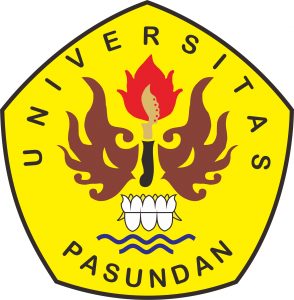 FAKULTAS ILMU SOSIAL DAN ILMU POLITIKUNIVERSITAS PASUNDANBANDUNG2018